Aufnahmeantrag / SchnuppermitgliedIch beantrage die Aufnahme in den Tennis-Klub Mölln von 1897 e.V. und wünsche, als Schnuppermitglied geführt zu werden. Durch meine Unterschrift erkenne ich gleichzeitig die Satzung des TKM an. Die Satzung liegt im Klubhaus aus bzw. kann jederzeit beim Vorstand des TKM eingesehen oder angefordert werden.Mir ist bekannt, dass meine Schnuppermitgliedschaft automatisch 12 Monate nach Eintritt endet. Die Schnuppermitgliedschaft kann nur einmal genutzt werden.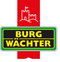 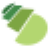 Mit meinem Eintritt in den TKM registriere ich mich bei den Partnern des TKM für elektronische Platzbuchung „bookandplay“ (www.bookandplay.de) und das automatische Schließsystem  
 „Burg-Wächter“.  Mir ist bekannt, dass über mein Aufnahmegesuch satzungsgemäß erst entschieden werden kann, wenn die unten ausgefüllte Einzugsermächtigung rechtsgültig unterschrieben ist. Datum / Unterschrift__________________________________Bei Jugendlichen ist auch die Unterschrift des gesetzlichen Vertreters erforderlich. 						Unterschrift  (Kontoinhaber)Den Aufnahmeantrag bitte beim Vorstand im Tennis-Klub Mölln abgeben oder diesen senden an: Tennis-Klub Mölln von 1897 e.V., WollinerWeg 3, 23879 Mölln, www.tk-moelln.deVorname, Name  Straße /PLZOrtGeb. - DatumE-Mail, TelefonName des KontoinhabersName des KreditinstitutsIBANBICMölln, den 